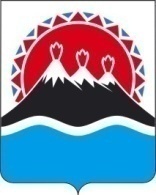 П О С Т А Н О В Л Е Н И Е ПРАВИТЕЛЬСТВА КАМЧАТСКОГО КРАЯ             г. Петропавловск-КамчатскийВ соответствии с постановлением Правительства Российской Федерации от 10.10.2013 № 903 «О федеральной целевой программе «Развитие единой государственной системы регистрации прав и кадастрового учета недвижимости (2014 - 2019 годы)»ПРАВИТЕЛЬСТВО ПОСТАНОВЛЯЕТ:Внести в постановление Правительства Камчатского края от 06.03.2017 № 76-П «Об утверждении перечня кадастровых кварталов, в границах которых в 2018 году предполагается проведение комплексных кадастровых работ» изменение, изложив постановляющую часть в следующей редакции:«1. Провести в 2018 году в Камчатском крае комплексные кадастровые работы.2. Утвердить перечень кадастровых кварталов, в границах которых в 2018 году предполагается проведение комплексных кадастровых работ, согласно приложению к настоящему постановлению.». Губернатор Камчатского края                                                         В.И. ИлюхинСОГЛАСОВАНО:Исп.: Министерство имущественных и земельных отношений Камчатского краяТатьяна Васильевна Забабонинателефон: 8 (4152) 42-67-39 доб. 228Пояснительная запискак проекту постановления Правительства Камчатского края Проект постановления Правительства Камчатского края подготовлен в целях реализации положений Федерального закона от 24.07.2007 № 221-ФЗ «О кадастровой деятельности», постановления Правительства Российской Федерации от 10.10.2013 № 903 «О федеральной целевой программе «Развитие единой государственной системы регистрации прав и кадастрового учета недвижимости (2014 - 2019 годы)».Одним из условий предоставления субсидии является наличие нормативного правового акта субъекта Российской Федерации, утверждающего перечень мероприятий, на софинансирование которых предоставляется субсидия. Указанными мероприятиями в данном случае являются комплексные кадастровые работы, проведение которые планируется осуществить на территории Камчатского края в 2018 году.Настоящий проект постановления Правительства Камчатского края не подлежит оценке регулирующего воздействия в соответствии с постановлением Правительства Камчатского края от 06.06.2013 № 233-П «Об утверждении Порядка проведения оценки регулирующего воздействия проектов нормативных правовых актов Камчатского края и экспертизы нормативных правовых актов Камчатского края».17.04.2017 года проект постановления размещен на официальном сайте исполнительных органов государственной власти Камчатского края в информационно-телекоммуникационной сети Интернет для проведения в срок по 26.04.2017 года независимой антикоррупционной экспертизы, по окончании данного срока экспертных заключений не поступило.Принятие настоящего проекта постановления  не потребует выделение дополнительных средств из краевого бюджета.№Заместитель Председателя Правительства Камчатского краяЮ.Н. ЗубарьИ.о. Министра имущественных и земельных отношений Камчатского краяВ.В. БалакаевНачальник Главного правового                управления Губернатора и Правительства Камчатского краяС.Н. Гудин